令和５年度　経営所得安定対策等交付金交付対象圃場　　計測実施図面　※　一筆の中に複数の作物を混作し、その中に経営所得安定対策等交付金の交付対象となる作物が作付けされている場合は、実測図面を提出してください。【提出〆切】令和5年5月12日　庄内町農業再生協議会事務局（役場農林課）※ハウス内で交付対象作物を栽培する場合は、別紙計測実施図面も提出してください。令和５年度　経営所得安定対策等交付金交付対象圃場　　計測実施図面　※　一筆の中に複数の作物を混作し、その中に経営所得安定対策等交付金の交付対象となる作物が作付けされている場合は、実測図面を提出してください。【提出〆切】令和5年5月12日　庄内町農業再生協議会事務局（役場農林課）※ハウス内で交付対象作物を栽培する場合は、別紙計測実施図面も提出してください。集落名集落名表町表町表町表町農業者氏名庄内　太郎庄内　太郎庄内　太郎地名・地番・面積地名・地番・面積庄内町余目字町132庄内町余目字町132庄内町余目字町132庄内町余目字町132庄内町余目字町13218.0　ａ18.0　ａ18.0　ａ※必ず、タテ、ヨコの長さ及び面積（ａ）と作物名を記入してください。　ハウスの中で混作する場合は、当該作物の作付面積のみ交付対象となりますので、ハウス内の作物ごとのタテ、ヨコの長さも記載してください。　なるべく、交付の対象となるハウスについては混作をしないようお願いします。※必ず、タテ、ヨコの長さ及び面積（ａ）と作物名を記入してください。　ハウスの中で混作する場合は、当該作物の作付面積のみ交付対象となりますので、ハウス内の作物ごとのタテ、ヨコの長さも記載してください。　なるべく、交付の対象となるハウスについては混作をしないようお願いします。※必ず、タテ、ヨコの長さ及び面積（ａ）と作物名を記入してください。　ハウスの中で混作する場合は、当該作物の作付面積のみ交付対象となりますので、ハウス内の作物ごとのタテ、ヨコの長さも記載してください。　なるべく、交付の対象となるハウスについては混作をしないようお願いします。※必ず、タテ、ヨコの長さ及び面積（ａ）と作物名を記入してください。　ハウスの中で混作する場合は、当該作物の作付面積のみ交付対象となりますので、ハウス内の作物ごとのタテ、ヨコの長さも記載してください。　なるべく、交付の対象となるハウスについては混作をしないようお願いします。※必ず、タテ、ヨコの長さ及び面積（ａ）と作物名を記入してください。　ハウスの中で混作する場合は、当該作物の作付面積のみ交付対象となりますので、ハウス内の作物ごとのタテ、ヨコの長さも記載してください。　なるべく、交付の対象となるハウスについては混作をしないようお願いします。※必ず、タテ、ヨコの長さ及び面積（ａ）と作物名を記入してください。　ハウスの中で混作する場合は、当該作物の作付面積のみ交付対象となりますので、ハウス内の作物ごとのタテ、ヨコの長さも記載してください。　なるべく、交付の対象となるハウスについては混作をしないようお願いします。※必ず、タテ、ヨコの長さ及び面積（ａ）と作物名を記入してください。　ハウスの中で混作する場合は、当該作物の作付面積のみ交付対象となりますので、ハウス内の作物ごとのタテ、ヨコの長さも記載してください。　なるべく、交付の対象となるハウスについては混作をしないようお願いします。※必ず、タテ、ヨコの長さ及び面積（ａ）と作物名を記入してください。　ハウスの中で混作する場合は、当該作物の作付面積のみ交付対象となりますので、ハウス内の作物ごとのタテ、ヨコの長さも記載してください。　なるべく、交付の対象となるハウスについては混作をしないようお願いします。※必ず、タテ、ヨコの長さ及び面積（ａ）と作物名を記入してください。　ハウスの中で混作する場合は、当該作物の作付面積のみ交付対象となりますので、ハウス内の作物ごとのタテ、ヨコの長さも記載してください。　なるべく、交付の対象となるハウスについては混作をしないようお願いします。※必ず、タテ、ヨコの長さ及び面積（ａ）と作物名を記入してください。　ハウスの中で混作する場合は、当該作物の作付面積のみ交付対象となりますので、ハウス内の作物ごとのタテ、ヨコの長さも記載してください。　なるべく、交付の対象となるハウスについては混作をしないようお願いします。作物名作物名作物名作物名面積　（ａ）小数点第２位四捨五入面積　（ａ）小数点第２位四捨五入面積　（ａ）小数点第２位四捨五入面積　（ａ）小数点第２位四捨五入面積　（ａ）小数点第２位四捨五入面積　（ａ）小数点第２位四捨五入大豆大豆大豆大豆8.0a8.0a8.0a8.0a8.0a8.0aストックストックストックストック2.8a　（40ｍ×7.2ｍ）2.8a　（40ｍ×7.2ｍ）2.8a　（40ｍ×7.2ｍ）2.8a　（40ｍ×7.2ｍ）2.8a　（40ｍ×7.2ｍ）2.8a　（40ｍ×7.2ｍ）ストック（加温）ストック（加温）ストック（加温）ストック（加温）2.8a　（40ｍ×7.2ｍ）2.8a　（40ｍ×7.2ｍ）2.8a　（40ｍ×7.2ｍ）2.8a　（40ｍ×7.2ｍ）2.8a　（40ｍ×7.2ｍ）2.8a　（40ｍ×7.2ｍ）集落名農業者氏名地名・地番・面積ａ※必ず、タテ、ヨコの長さ及び面積（ａ）と作物名を記入してください。　ハウスの中で混作する場合は、当該作物の作付面積のみ交付対象となりますので、ハウス内の作物ごとのタテ、ヨコの長さも記載してください。　なるべく、交付の対象となるハウスについては混作をしないようお願いします。※必ず、タテ、ヨコの長さ及び面積（ａ）と作物名を記入してください。　ハウスの中で混作する場合は、当該作物の作付面積のみ交付対象となりますので、ハウス内の作物ごとのタテ、ヨコの長さも記載してください。　なるべく、交付の対象となるハウスについては混作をしないようお願いします。※必ず、タテ、ヨコの長さ及び面積（ａ）と作物名を記入してください。　ハウスの中で混作する場合は、当該作物の作付面積のみ交付対象となりますので、ハウス内の作物ごとのタテ、ヨコの長さも記載してください。　なるべく、交付の対象となるハウスについては混作をしないようお願いします。※必ず、タテ、ヨコの長さ及び面積（ａ）と作物名を記入してください。　ハウスの中で混作する場合は、当該作物の作付面積のみ交付対象となりますので、ハウス内の作物ごとのタテ、ヨコの長さも記載してください。　なるべく、交付の対象となるハウスについては混作をしないようお願いします。※必ず、タテ、ヨコの長さ及び面積（ａ）と作物名を記入してください。　ハウスの中で混作する場合は、当該作物の作付面積のみ交付対象となりますので、ハウス内の作物ごとのタテ、ヨコの長さも記載してください。　なるべく、交付の対象となるハウスについては混作をしないようお願いします。作物名作物名面積　（ａ）小数点第２位四捨五入面積　（ａ）小数点第２位四捨五入面積　（ａ）小数点第２位四捨五入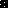 